WERKBLAD ‘NIEUWS NADER BEKEKEN, WELKE WAARDEN SPELEN EEN ROL?’ Weet je niet goed of je het eens of oneens bent met de stelling? Kan je een helder argument voor of tegen de stelling geven? 
Dit werkblad kan je helpen om je mening te vormen en te onderbouwen met duidelijke redenen. Waarden, zeg maar wat jij belangrijk vindt in het leven, staan dit keer centraal. WAARDEVOL OF WAARDELOOS? HET NIEUWSITEM SAMENGEVAT Er komen steeds meer Islamitische basisscholen en Islamitische scholen voor voortgezet onderwijs. Dat mag in Nederland, want in de onderwijswet staat dat er bijzondere scholen mogen worden opgericht die zijn gebaseerd op een geloof of een bijzondere manier van leven. Deze bijzondere scholen moeten wel voldoen aan de eisen die in de wet staan over de inrichting van het onderwijs, bijvoorbeeld over culturele vorming. Veel moslima’s en moslims willen dat hun kinderen de ideeën, principes en gewoontes van de Islam meekrijgen vanuit school. Dat gebeurt naar hun idee te weinig in het gewone onderwijs. Tegenstanders van bijzonder onderwijs vrezen dat bijzondere Islamitische scholen hun leerlingen te weinig kennis en ervaring laten opdoen van de Nederlandse samenleving. Zij vinden het jammer dat er te veel aparte groepen ontstaan die steeds minder van elkaar weten. Sommigen zijn ook bevreesd dat belangrijke principes minder sterk nageleefd gaan worden. Dan denken zij bijvoorbeeld aan gelijke behandeling van mannen en vrouwen of de rechtspraak. De moslima’s en moslims willen juist dat hun kinderen zich thuis voelen op school en zich niet steeds hoeven te verdedigen, bv bij halal-eten, Offer- en Suikerfeest.  DE STELLING ISLAMITISCH ONDERWIJS IS EEN AANWINST VOOR DE NEDERLANDSE SAMENLEVING 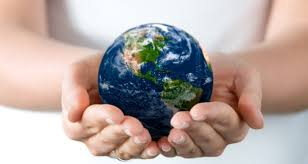 STANDPUNT KIEZEN EN REDENEN GEVEN Welke waarden zijn voor jou belangrijk in deze discussie?  Wat vind jij belangrijk in opleiding, werk, samenleven? Denk aan gelijke behandeling van vrouwen en mannen, homo’s en hetero’s, gelijke kansen bieden, je veilig en thuis voelen in school of in de maatschappij, de ander ruimte laten in zijn opvattingen, prettig samenleven met elkaar. Noem er minstens twee: 
 Zet nu je antwoorden om in standpunten, kies een signaalwoord en geef een reden voor je standpunt. Ik ben het eens met de stelling Want Omdat Daarom Ik ben het oneens met de stelling Want Omdat Daarom 